Witam serdecznie wszystkie „Skrzaty”!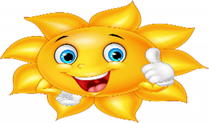 Temat tygodnia: WakacjeData: 26.06.2020r.Temat dnia: Wakacyjne rady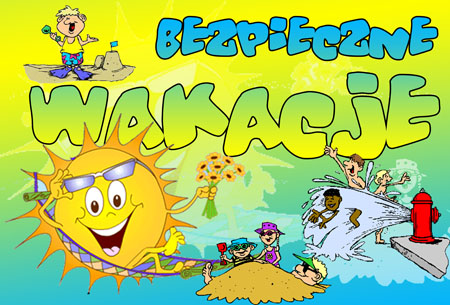 PROPOZYCJA DO ZAJĘĆ  - TEMAT DNIA: Wakacyjne radyI. Część: 1. Powitanka „Wszyscy są, witam Was”https://youtu.be/h9wMpq8kqkAWszyscy są, witam Was – klaszczemy  w swoje ręcezaczynamy już czas – rytmicznie dotykamy rąk osoby, która stoi naprzeciw  Jestem ja – wskazujemy na siebiejesteś Ty – wskazujemy na osobę stojącą naprzeciwraz, dwa, trzy – klaszczemy 3 razy nad głową„Wakacyjne rady”– praca z tekstem Wiery Badalskiej omówienie zasad bezpieczeństwa 
w czasie wakacji1. Zapoznaj się proszę z wakacyjnymi radami!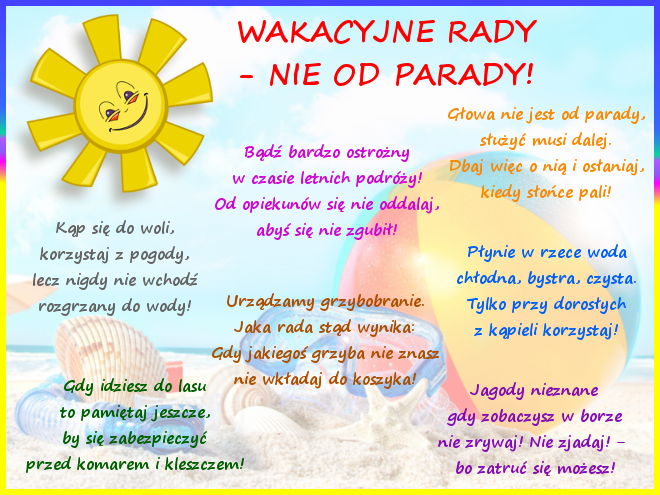 2. Zaśpiewaj piosenkę „Do widzenia przedszkole” https://youtu.be/L8g7oeL3QKY1. Gdy szedł wrzesień przez zielony las, w deszczu z parasolem,Wszystkie dzieci wtedy pierwszy raz, witały przedszkole.Ref. Podajemy ręce do zabawy w kole przy naszej piosence witamy przedszkoleoraz naszą panią, lalki, piłki misie witamy już dzisiaj witamy!2. Przyszła zima, zagrał mroźny wiatr gwiżdże już na polach.Sypnął śniegiem, pozostawił ślad w drodze do przedszkola.Ref. Podajemy ręce do zabawy w kole przy naszej piosence wesoło w przedszkolujest i nasza pani, lalki, piłki, misie zabawa to dzisiaj zabawa.3. Już jaskółka, biało-czarny ptak, gniazdo ma w stodole.Wkoło zieleń, to już lata znak, czas żegnać przedszkole.Ref. Podajemy ręce do zabawy w kole przy naszej piosence żegnamy przedszkoleoraz naszą panią, lalki, piłki misie żegnamy już dzisiaj, żegnamy.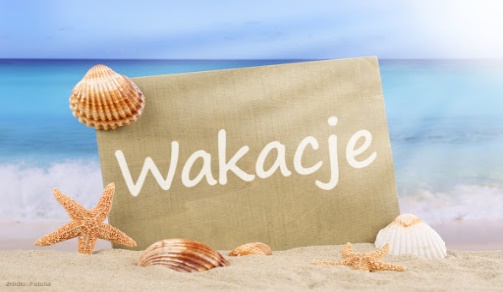 3. Powtórz treść wiersza „WAKACJE”Pojedziemy na wakacje razem z mamą, razem z tatą. Zabierzemy piłkę, namiot i skakankę. Co ty na to?Słońce, woda, las już czeka, wszystkie dzieci woła.Zabawimy się wesoło przed powrotem do przedszkola.4. Obejrzyj bajeczkę edukacyjną „Bezpieczne zachowania” – spotkanie z Panem sierżantem Polihttps://youtu.be/YZOw6JvT5Ug5. Piosenka „BEZPIECZNE WAKACJE” https://youtu.be/W4RHyjQLfCM6. Dziś już ostatni raz się spotykamy, bo przecież wakacje zaczynamy!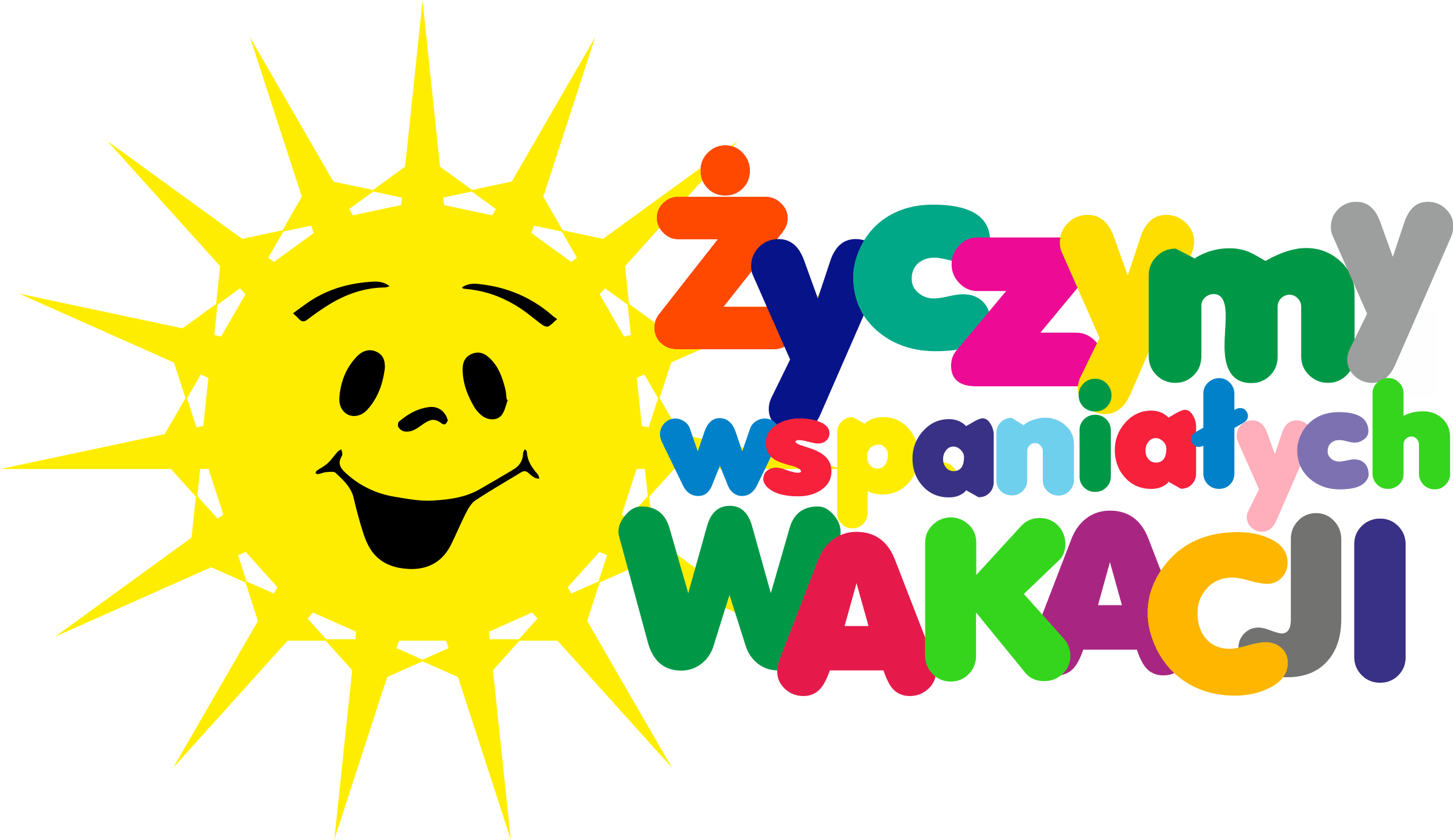 Wszystkim Rodzicom składamy 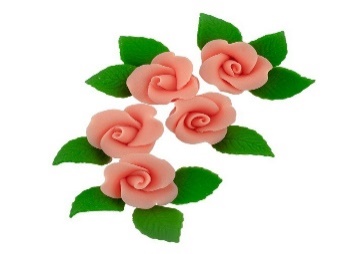 najserdeczniejsze podziękowania za całoroczną współpracę    
i życzymy, by okres wakacyjny był czasem odpoczynku  i radości.A Wam kochane Dzieci życzymy bezpiecznych i słonecznych wakacji, interesujących podróży, niezapomnianych wrażeń, uśmiechu i zdrówka na co dzień.Dziękujemy za wspólnie spędzony czas.Pani Ewa i Pani Lucynka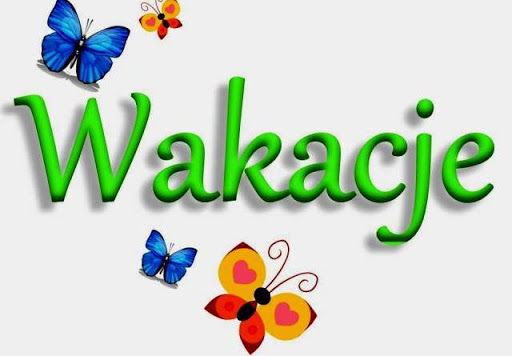 